FEDERACION CORDOBESA DE GIMNASIA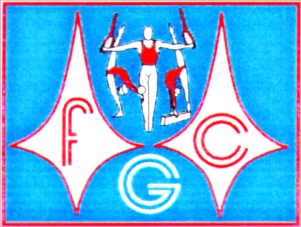 FICHA DEL/A GIMNASTA(Anexo 4)DATOS PERSONALESAPELLIDO Y NOMBRE:............................................................................................. DOCUMENTO DE I. Nª: .......................................NACIONALIDAD: ........................................................................... RAMA O ESPECIALIDAD DEPORTIVA: .......................................LUGAR Y FECHA DE NACIMIENTO: .........................................................................................................................................................DOMICILIO: Calle.................................................................................................. Nª ...................... Barrio .................................................Localidad ............................................. Cód. Postal .......................... Barrio ................................                   FAX:(...................).................................. E- MAIL: ......................................................................				Recortar y pegar foto carnet dentro del recuadro                      INSTITUCIÓN QUE LO PRESENTA: ..........................................................................................................FECHA DE INGRESO A LA FEDERACIÓN: ............./................/..................DATOS DE LOS PADRESNOMBRE Y APELLIDO DEL PADRE: ................................................................................. DOCUMENTO DE I. Nª .............................DOMICILIO: ................................................................................................................................ TELEFONO .............................................NOMBRE Y APELLIDO DE LA MADRE: .......................................................................... DOCUMENTO DE I. Nª  ..............................DOMICILIO: .............................................................................................................................. TELEFONO ...............................................DECLARACIÓN JURADAPor la presente declaro que los datos expuestos son correctos y que, en caso de que sufrieran alguna modificación, lo comunicaré a la F.C.G., por escrito, a la brevedad de ocurrido el cambio.Por otra parte, declaro conocer los Estatutos y Reglamentaciones de dicha Institución.	Lugar y Fecha: .................................., ........ de .............................. de ............FIRMA DEL GIMNASTA: .......................................... FIRMA DEL PADRE, MADRE O TUTOR: ..........................................................ACLARACIONES-  En el caso de que el gimnasta que presenta esta ficha se éste federando por primera vez, deberá acompañarla misma por una nota del Presidente o Titular de la Institución, dirigida al Presidente de la F.C.G., solicitando la afiliación como Gimnasta Federado.-  Esta será entregada conjuntamente con el Carnet completado en sus datos (más foto) y el Apto Físico para realizar este deporte.-  Si cumplimentó todos los requisitos, le será devuelto el Carnet, ya autorizado, el cual será el documento que lo acredita como gimnasta federado de nuestra Institución.DOMICILIO LEGAL:MIGUEL ARRAMBIDE 6166 (Ex Funes Posse 146)–Bª GRANGA DE FUNES–CBA–C/P 5147TEL/FAX: (03543) 420490-E- MAIL: info@fcgimnasia.com.ar 